Преподавателю Кинельского государственного техникума, руководителю волонтерского отряда "Добрые сердца" 6 декабря на XX юбилейном форуме добровольцев Самарской области было вручено Благодарственное письмо губернатора  за вклад в развитие добровольческого движения в Самарской области в 2021 году.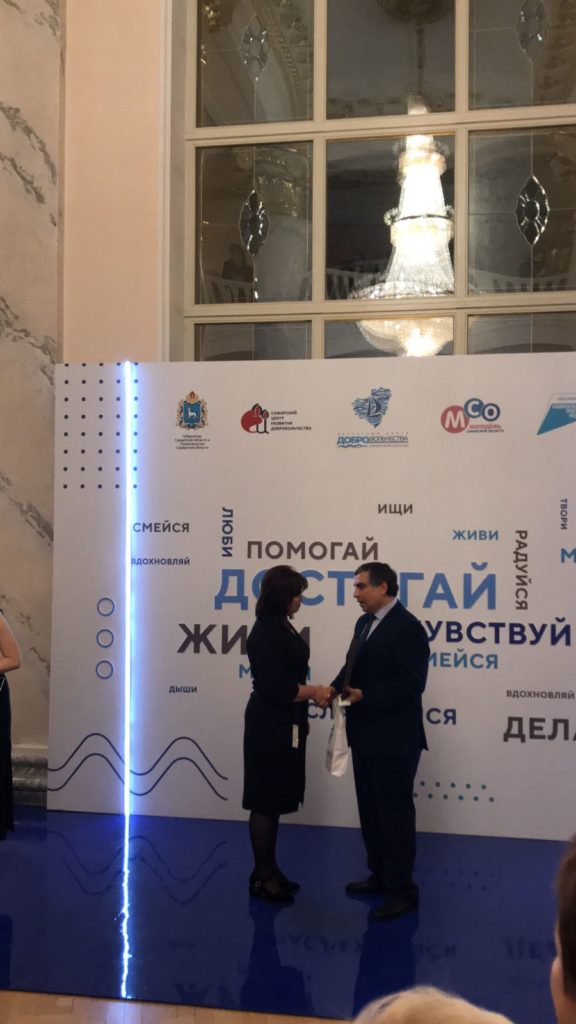 